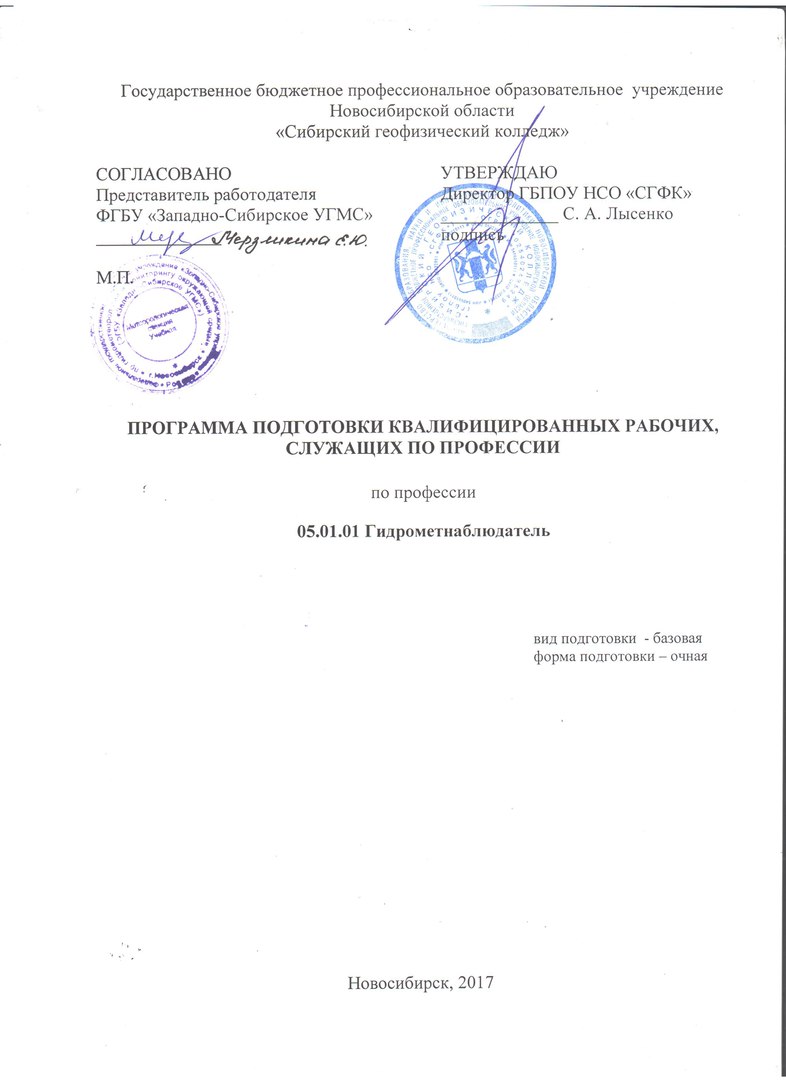 Описание программы подготовки специалистов среднего звена по профессии 05.01.01 Гидрометнаблюдатель (базовый уровень подготовки)Авторы:Неволина Е. В., заместитель директора по учебно-производственной работе ГБПОУ НСО «Сибирский геофизический колледж»Чегодайкина Н. В., методист первой квалификационной категории ГБПОУ НСО «Сибирский геофизический колледж»Володин В. А., преподаватель  первой квалификационной категории ГБПОУ НСО «Сибирский геофизический колледж»Гуляев С. Н., преподаватель высшей квалификационной категории ГБПОУ НСО «Сибирский геофизический колледж»Еремеева О. В., преподаватель первой квалификационной категории  ГБПОУ НСО «Сибирский геофизический колледж»Килина Л. Н., преподаватель  высшей квалификационной категории ГБПОУ НСО «Сибирский геофизический колледж»Мерзликина Е. Ю., преподаватель  первой квалификационной категории ГБПОУ НСО «Сибирский геофизический колледж»Опарина Г. Г., мастер производственного обучения первой квалификационной категории ГБПОУ НСО «Сибирский геофизический колледж»Южанова Н. Ф., мастер производственного обучения первой квалификационной категории ГБПОУ НСО «Сибирский геофизический колледж»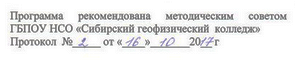 СОДЕРЖАНИЕОБЩИЕ ПОЛОЖЕНИЯНормативную правовую основу разработки профессиональной образовательной программы (далее – программа) составляют: Федеральный закон «Об образовании»; Федеральный закон от 21.07.2007 № 194-ФЗ «О внесении изменений в отдельные законодательные акты Российской Федерации в связи с установлением обязательности общего образования»; Устав колледжа;  Письмо Минобрнауки России «О разъяснении по формированию учебных планов ОПОПНПО/СПО»; Разъяснения ФИРО по формированию учебного плана основной профессиональной образовательной программы начального профессионального/среднего профессионального образования»; Постановление Правительства РФ от 28.10 2013 г. №966 «О лицензировании образовательной деятельности»; Постановление Правительства РФ от 18.11.2013 №1039 «О государственной аккредитации образовательной деятельности»; Приказ Минобрнауки РФ от 20.01.2014 г. № 22 «Об утверждении перечней профессий и специальностей среднего профессионального образования, реализация образовательных программ по которым не допускается с применением исключительно электронного обучения, дистанционных образовательных технологий»; Приказ Минобрнауки РФ от 29.10. 2013 г. № 1199 «Об утверждении перечней профессий и специальностей среднего профессионального образования»; Приказ Минобрнауки РФ от 2.07.2013 г. № 513 «Об утверждении Перечня профессий рабочих, должностей служащих, по которым осуществляется профессиональное обучение»; Приказ Минобрнауки РФ от 14.06.2013 г. № 464 «Об утверждении Порядка организации и осуществления образовательной деятельности по образовательным программам среднего профессионального образования»;  Приказ Минобрнауки РФ от 18 .04.2013 г. № 292 «Об утверждении Порядка организации и осуществления образовательной деятельности по основным программам профессионального обучения»; Приказ Министерства образования и науки РФ от 18 апреля 2013 г. № 291 «Об утверждении Положения о практике обучающихся, осваивающих основные профессиональные программы среднего профессионального образования»; Федеральный государственный образовательный стандарт среднего профессионального образования по профессии, утвержденный приказом Министерства образования и науки Российской Федерации № 659 от 2 августа 2013 г. 05.01.01 Гидрометнаблюдатель; Учебный план по профессии 05.01.01 Гидрометнаблюдатель с распределенными часами вариативной части ФГОС на введение новых учебных дисциплин и расширение профессиональных модулей согласован с представителями социальных партнеров; иные нормативные акты.Термины, определения и используемые сокращения В программе используются следующие термины и их определения:Компетенция – способность применять знания, умения, личностные качества и практический опыт для успешной деятельности в определенной области.Основные виды профессиональной деятельности – профессиональные функции, каждая из которых обладает относительной автономностью и определена работодателем как необходимый компонент содержания основной профессиональной образовательной программы.Профессиональный модуль – часть основной профессиональной образовательной программы, имеющая определённую логическую завершённость по отношению к планируемым результатам подготовки, и предназначенная для освоения профессиональных компетенций в рамках каждого из основных видов профессиональной деятельности.Результаты подготовки – освоенные компетенции и умения, усвоенные знания, обеспечивающие соответствующую квалификацию и уровень образования.   Учебный (профессиональный) цикл – совокупность дисциплин (модулей), обеспечивающих усвоение знаний, умений и формирование компетенций в соответствующей сфере  профессиональной деятельности.  СПО – среднее профессиональное образование;ФГОС СПО – федеральный государственный образовательный стандарт среднего профессионального образования;ППКРС  - программа подготовки квалифицированных рабочих, служащих по профессииМДК – междисциплинарный курс.ОК – общая компетенция; ПК – профессиональная компетенция;ПМ – профессиональный модуль;Требования к поступающимЛица, поступающие на обучение, должны иметь документ о получении:аттестат о среднем общем образовании;аттестат об основном общем образовании;  диплом о начальном профессиональном образовании с указанием о полученном уровне общего образования и оценками по дисциплинам Базисного учебного плана общеобразовательных учреждений;документ об образовании более высокого уровня.Нормативный срок освоения программыНормативные сроки освоения ППКРС по профессии 05.01.01 Гидрометнаблюдатель базовой подготовки при очной форме получения образования: на базе среднего общего образования –  10 месяцев.Квалификационная характеристика выпускникаВыпускник должен быть готов к профессиональной деятельности по выполнению гидрометеорологические наблюдения и работы в рамках заданных регламентов на сети станций и постов Росгидромета и смежных ведомств.Квалификационный уровень по национальной рамке квалификаций: 4,5.Квалификационный уровень в соответствии с отраслевой рамкой квалификаций: 13, 14. 2. ХАРАКТЕРИСТИКА ПОДГОТОВКИПрофессиональная образовательная программа по профессии 05.01.01 Гидрометнаблюдатель базовой подготовки представляет собой комплекс нормативно-методической документации, регламентирующей содержание, организацию и оценку результатов подготовки обучающихся.Основная цель подготовки по программе – прошедшей подготовку и итоговую аттестацию должен быть готов к профессиональной деятельности в качестве Гидрометнаблюдателя на сети станций и постов Росгидромета и смежных ведомствПодготовка по программе предполагает изучение учебных дисциплин и профессиональных модулей:ОП. 01 Основы электротехники и радиоэлектроники (Приложение 1)ОП. 02 Основы стандартизации и технические измерения (Приложение 2)ОП. 03 Информационные технологии в профессиональной деятельности (Приложение 3)ОП. 04 Охрана труда и техника безопасности (Приложение 4)ОП. 05 Безопасность жизнедеятельности (Приложение 5)ПМ.01 Гидрометеорологические наблюдения и работы (Приложение 6)ПМ.02 Технологическое обслуживание приборов и оборудования (Приложение 7)Программа учебной дисциплины Физическая культура (Приложение 8). УЧЕБНЫЙ ПЛАНпо профессии среднего профессионального образования 05.01.01 Гидрометнаблюдательосновная профессиональная образовательная программасреднего профессионального образования базовой подготовкиКвалификация: 51. ГидрометнаблюдательФорма обучения – очнаяНормативный срок обучения на базе среднего общего образования – 10  месяцевКалендарный график учебного процессаОценка качества освоения основной профессиональной образовательной программыОценка качества освоения основной профессиональной образовательной программы включает текущий контроль знаний, промежуточную и государственную (итоговую) аттестацию обучающихся.Текущий контроль знаний и промежуточная аттестация проводится образовательным учреждением по результатам освоения программ учебных дисциплин и профессиональных модулей. Формы и процедуры текущего контроля знаний, промежуточной аттестации по каждой дисциплине и профессиональному модулю разрабатываются образовательным учреждением и доводятся до сведения обучающихся в течение первых двух месяцев от начала обучения.Государственная итоговая аттестация включает защиту выпускной квалификационной работы (выпускная  практическая квалификационная  работа и письменная экзаменационная работа).  Междисциплинарный экзамен по специальности не предусматривается. Тематика выпускной квалификационной работы в обязательном порядке соответствует содержанию одного или нескольких профессиональных модулей.Требования к содержанию, объему и структуре выпускной квалификационной работы, требования к работе преподавателей-руководителей (консультации, нормоконтроль, рецензии), организация защиты (работа комиссии ГИА) определяются колледжем в соответствующем Положении, разработанном на основании Приказа Минобрнауки России от 16.08.2013 № 968 (ред. от 31.01.2014 г.) «Об утверждении Порядка проведения государственной итоговой аттестации по образовательным программам среднего профессионального образования».Требования к содержанию, объему и структуре выпускной квалификационной работы определяются Программой о государственной (итоговой) аттестации выпускников Сибирского геофизического колледжа.Программа государственной (итоговой) аттестации, содержащая формы, условия проведения и защиты выпускной квалификационной работы, разрабатывается государственной аттестационной комиссией, утверждается руководителем образовательного учреждения и доводится до сведения обучающихся не позднее двух месяцев с начала обучения.  К государственной (итоговой) аттестации допускаются лица, выполнившей требования, предусмотренные программой и успешно прошедшие все промежуточные аттестационные испытания, предусмотренные программами учебных дисциплин и профессиональных модулей. Необходимым условием допуска к государственной (итоговой) аттестации является представление документов, подтверждающих освоение обучающимся компетенций при изучении теоретического материала и прохождении практики по каждому из основных видов профессиональной деятельности. Для этих целей выпускником могут быть представлены отчеты о ранее достигнутых результатах, дополнительные сертификаты, свидетельства (дипломы) олимпиад, конкурсов и т.п., творческие работы  по специальности, характеристики с мест прохождения преддипломной практики и так далее.В ходе защиты выпускной квалификационной работы членами государственной аттестационной комиссии проводится оценка освоенных выпускниками профессиональных и общих компетенций в соответствии с критериями, утвержденными образовательным учреждением после предварительного положительного заключения работодателей.Оценка качества освоения основной профессиональной образовательной программы осуществляется государственной аттестационной комиссией по результатам защиты выпускной квалификационной работы, промежуточных аттестационных испытаний и на основании документов, подтверждающих освоение обучающимся компетенции. Членами государственной аттестационной комиссии по медиане оценок освоенных выпускниками профессиональных и общих компетенций определяется интегральная оценка качества освоения основной профессиональной образовательной программы.Лицам, прошедшим соответствующие обучение в полном объеме и аттестацию, образовательными учреждениями выдаются документы установленного образца. Приложение 1. Аннотация рабочей программы учебной дисциплины ОП. 01 Основы электротехники и радиоэлектроники 1. Место учебной дисциплины в структуре ППКРС. Рабочая  программа учебной дисциплины «Основы электротехники и радиоэлектроники» является частью программы подготовки квалифицированных рабочих, служащих  и принадлежит к общепрофессиональному учебному циклу в соответствии с ФГОС СПО по  профессии  СПО 05.01.01 Гидрометнаблюдатель, относящейся к техническим специальностям.2. Цели и задачи дисциплины – требования к результатам дисциплиныВ результате изучения учебной дисциплины «Основы электротехники и радиоэлектроники» студент долженуметь:контролировать выполнение заземления, зануления;настраивать радиопередатчики, радиоконтуры на заданную частоту, пользоваться радиопередающими и радиоприемными устройствами;проводить сращивание, спайку и изоляцию проводов и контролировать качество выполняемых работ;пускать и останавливать электродвигатели, установленные на эксплуатируемом оборудовании;рассчитывать параметры, составлять и собирать схемы включения приборов при измерении различных электрических величин, электрических машин и механизмов;снимать показания работы и пользоваться электрооборудованием с соблюдением норм техники безопасности и правил эксплуатации;читать принципиальные, электрические и монтажные схемы;знать:виды и свойства радиоволн, принципы модуляции сигналов, радиопередающие и радиоприемные устройства;виды и свойства электротехнических материалов;методы расчета электрических цепей;основные законы электротехники;основные понятия о постоянном и переменном электрическом токе, последовательное  и параллельное соединение проводников и источников тока, единицы измерения силы тока, напряжения, мощности электрического тока, сопротивления проводников, электрических и магнитных полей;основные элементы электрических сетей;правила графического изображения и составления электрических схем;правила сращивания, спайки и изоляции проводов;правила техники безопасности при работе с электрическими приборами;принципы действия, устройство, основные характеристики электроизмерительных приборов, электрических машин, аппаратуры управления и защиты, схемы электроснабжения;способы экономии электроэнергии;сущность и методы измерений электрических величин, конструктивные и технические характеристики измерительных приборов;условные обозначения электротехнических приборов и электрических машин;характеристики и параметры электрических и магнитных полей, параметры различных электрических цепей;двигатели постоянного и переменного тока, их устройство, принцип действия, правила пуска, остановки;3. Объем учебных часов и виды учебной работы Количество часов по учебному плану:максимальная нагрузка – 93 часа;количество аудиторных часов – 62 часа;В том числе:практические занятия – 18 часов;лабораторные работы – нет; курсовые работы – нетдипломная работа- нет4 . Формы контроля Формой промежуточной аттестации на очном отделении является дифференцированный зачет. 5.  Содержание дисциплиныРаздел 1. Электротехника.           Тема 1. Постоянный ток. Цепи постоянного тока.  (10)           Тема 2. Магнетизм и электромагнетизм. (8)           Тема 3. Переменный ток. (4)           Тема 4. Электроизмерения и электроизмерительные приборы. (6)           Тема 5. Трансформаторы. (4)	    Тема 6. Электрические машины переменного и постоянного тока. (4)Раздел 2. Радиоэлектроника.           Тема 7. Радиоэлементы. (10)            Тема 8. Электрические колебания и радиоволны. (6)           Тема 9. Антенны и распространение радиоволн. (6)           Тема 3. Радиопередающие и радиоприёмные устройства. Усилители. (4)Приложение 2. Аннотация рабочей программы учебной дисциплины ОП. 02 Основы стандартизации и технические измерения1. Место учебной дисциплины в структуре ППКРС. Рабочая  программа учебной дисциплины «Основы стандартизации и технические измерения» является частью программы подготовки квалифицированных рабочих, служащих  и принадлежит к общепрофессиональному учебному циклу в соответствии с ФГОС СПО по  профессии  СПО 05.01.01 Гидрометнаблюдатель, относящейся к техническим специальностям.2. Цели и задачи дисциплины – требования к результатам дисциплины  В результате изучения учебной дисциплины «Основы стандартизации и технические измерения» студент долженуметь:оформлять технологическую и техническую документацию в соответствии с основными правилами и требованиями нормативных документов системы сертификации  и стандартизации к основным видам продукции (услуг) и процессов;обоснованно выбирать и применять контрольно-измерительные приборы и инструменты;свободно читать и понимать технологическую документацию с обозначением точности изготовления (квалитета), характера соединений (посадки), указания о предельных отклонениях формы и расположения поверхностей, шероховатости;определять предельные отклонения размеров по технологической документации;определять допуск размера, годность детали по результатам измерения;знать:основные понятия и определения метрологии, стандартизации и сертификации;основы государственного метрологического контроля и надзора;основы метрологии и принципы технических измерений;обозначения посадок в Единой системе допусков и посадок (ЕСДП);виды измерительных средств;методы определения погрешностей измерений;систему допусков и посадок;параметры шероховатости;устройство, условия и правила применения контрольно-измерительных приборов, инструментов и испытательной аппаратуры.3. Объем учебных часов и виды учебной работы Количество часов по учебному плану: максимальная нагрузка – 84 часа;количество аудиторных часов – 56 часов;В том числе:практические занятия – 12 часов;лабораторные работы – нет; курсовые работы – нетдипломная работа- нет4 . Формы контроляФормой промежуточной аттестации на очном отделении является дифференцированный зачет. 5.  Содержание дисциплиныРаздел 1. Стандартизация. Тема 1.1 Основы стандартизации. (18)Раздел 2. Сертификация.2. 1  Основы сертификации. Испытание и контроль качества. (10)Раздел 3. Метрология и технические измерения.3.1 Основы метрологии и технические измерения. (20)3.2.  Метрология в метеорологии. (8)Приложение 3. Аннотация рабочей программы учебной дисциплины ОП. 03 Информационные технологии в профессиональной деятельности1. Место дисциплины в структуре программы подготовки квалифицированных рабочих, служащих:Рабочая программа дисциплины (далее рабочая программа)  ОП. 03 Информационные технологии в профессиональной деятельности – является частью рабочей основной профессиональной образовательной программы в соответствии с ФГОС СПО по профессии 05.01.01 Гидрометнаблюдатель. Дисциплина входит в профессиональный учебный цикл и является общепрофессиональной дисциплиной.2. Цели и задачи модуля – требования к результатам освоения модуля: обучающийся в ходе освоения профессионального модуля должен:уметь: выполнять обработку первичной гидрометеорологической информации с использованием общего и профессионального программного обеспечения; знать: назначение и состав систем автоматизированной обработки данных, официально принятых для использования в гидрометеорологии; технологические этапы ввода данных гидрометеорологических наблюдений, назначение и состав офисного пакета программ 3. Объем учебных часов и виды учебной работымаксимальная учебная нагрузка обучающегося – 96 часа;В том числе:обязательная аудиторная учебная нагрузка обучающегося – 64 часа;лабораторные и практические занятия – 12 часа;самостоятельная учебная работа обучающегося – 32 часов4. Формы контроля:Форма промежуточной аттестации  – дифференцированный зачет5. Содержание дисциплиныРаздел 1. Автоматизированные рабочие места для решения профессиональных задачРаздел 2. Характеристика справочно-информационных системРаздел 3. Технология обработки и  преобразования информацииРаздел 4. Электронные коммуникации и их роль в управлении предприятиемРаздел 5. Персона МИС АРМ.Раздел 6. Использование СПО УСС.  Приложение 4. Аннотация рабочей программы учебной дисциплины ОП. 04 Охрана труда и техника безопасностиМесто учебной дисциплины в структуре ППКРСРабочая  программа учебной дисциплины ОП. 04 Охрана труда и техника безопасности является частью программы подготовки квалифицированных рабочих, служащих  и принадлежит к общепрофессиональному учебному циклу  в соответствии с ФГОС СПО по  профессии  05.01.01 Гидрометнаблюдатель, относящейся к техническим специальностям.Дисциплина входит в профессиональный учебный цикл и является общепрофессиональной дисциплиной.2.  Цели и задачи дисциплины – требования к результатам дисциплины:в результате изучения учебной дисциплины «Безопасность жизнедеятельности» студент долженуметь:оценивать состояние техники безопасности на производственном объекте;пользоваться средствами индивидуальной и групповой защиты;применять безопасные приемы труда на территории предприятия и в производственных помещениях;использовать экобиозащитную и противопожарную технику;определять и проводить анализ травмоопасных и вредных факторов в сфере профессиональной деятельности;соблюдать правила безопасности труда, производственной санитарии и пожарной безопасности;знать:виды и правила проведения инструктажей по охране труда;возможные и вредные факторы и средства защиты;действие токсичных веществ на организм человека;законодательство в области охраны труда;меры предупреждения пожаров и взрывов;нормативные документы по охране труда и здоровья, основы профгигиены, проф. санитарии и пожаробезопасности;общие требования безопасности на территории предприятия и в производственных помещениях;основные причины возникновения пожаров и взрывов;правовые и организационные основы охраны труда на предприятии, систему мер по безопасной эксплуатации опасных производственных объектов и снижению вредного воздействия на окружающую среду, профилактические мероприятия по технике безопасности и производственной санитарии;правила и обязанности работников в области охраны труда;правила безопасности эксплуатации установок и аппаратов;правила и нормы охраны труда, техники безопасности, личной и производственной санитарии и противопожарной защиты;предельно допустимые концентрации (ПДК) и индивидуальные средства защиты;принципы прогнозирования развития событий и оценки последствий при техногенных      чрезвычайных ситуациях и стихийных явлениях;средства и методы повышения безопасности технических средств и технологических процессов.3. Объем учебных часов и виды учебной работы Количество часов по учебному плану: максимальная нагрузка – 51количество аудиторных часов – 34 часа;В том числе:практические занятия – 10 часа;лабораторные работы – нет; курсовые работы – нетдипломная работа- нет4 . Формы контроляФормой промежуточной аттестации на очном отделении является дифференцированный зачет. 5.  Содержание дисциплиныРаздел 1. Обеспечение здоровых и безопасных условий труда. (6)    Тема 1.1. Правовые, нормативные и организационные основы труда    Тема 1.2. Гигиеническая классификация труда    Тема 1.3. Организация управления охраной трудаРаздел 2. Требования охраны труда на ТДС. (6)    Тема 2.1 Безопасность условий труда при проведении наблюдений.    Тема 2.1 Безопасность условий труда при проведении наблюдений.Раздел 3. Соблюдение требований охраны труда на ТДС. (10)    Тема 3.1. Идентификация травмирующих и вредных факторов    Тема 3.2. Методы и средства защиты от опасностей  на станции.    Тема 3.4. Сертификация производственных объектов требованиям охраны труда. Раздел 4. Расследование и учет несчастных случаев на производстве. (12)    Тема 4.1. Порядок расследования и учета несчастных случаев на станции.    Тема 4.2. Первая помощь пострадавшим.    Тема 4.3. Возмещение вреда, причиненного работнику в процессе трудовой  деятельности.Приложение 5. Аннотация рабочей программы учебной дисциплины ОП. 05 Безопасность жизнедеятельности1.  Место учебной дисциплины в структуре ППКРС: Рабочая  программа учебной дисциплины ОП. 05 Безопасность жизнедеятельности является частью программы подготовки квалифицированных рабочих, служащих  и принадлежит к общепрофессиональному учебному циклу в соответствии с ФГОС СПО по  профессии  05.01.01 Гидрометнаблюдатель.2. Цели и задачи дисциплины – требования к результатам дисциплины:  В результате изучения учебной дисциплины «Безопасность жизнедеятельности» студент должен:знать:основные составляющие здорового образа жизни и их влияние на безопасность жизнедеятельности личности; репродуктивное здоровье и факторы, влияющие на него; потенциальные опасности природного, техногенного и социального происхождения, характерные для региона проживания; основные задачи государственных служб по защите населения и территорий от чрезвычайных ситуаций природного и техногенного характера; основы российского законодательства об обороне государства и воинской обязанности граждан;порядок первоначальной постановки на воинский учет, медицинского освидетельствования, призыва на военную службу; состав и предназначение Вооруженных Сил Российской Федерации;основные права и обязанности граждан до призыва на военную службу, во время прохождения военной службы и пребывания в запасе;основные виды военно-профессиональной деятельности; особенности прохождения военной службы по призыву и контракту, альтернативной гражданской службы;требования, предъявляемые военной службой к уровню подготовленности призывника;предназначение, структуру и задачи РСЧС;предназначение, структуру и задачи гражданской обороны;уметь:владеть способами защиты населения от чрезвычайных ситуаций природного и техногенного характера;пользоваться средствами индивидуальной и коллективной защиты;оценивать уровень своей подготовленности и осуществлять осознанное самоопределение по отношению к военной службе.использовать приобретенные знания и умения в практической деятельности и повседневной жизни:для ведения здорового образа жизни;оказания первой медицинской помощи;развития в себе духовных и физических качеств, необходимых для военной службы;вызова (обращения за помощью) в случае необходимости соответствующей службы экстренной помощи.3. Объем учебных часов и виды учебной работыКоличество часов по учебному плану: максимальная нагрузка  – 48 часов;обязательной аудиторной учебной нагрузки обучающегося – 32 часа;В том числе:практические занятия – 10 часов;лабораторные работы – нет;курсовая работа - нет;дипломная работа – нет;4. Формы контроляФорма промежуточной аттестации на очном отделении - дифференцированный зачет. 5. Содержание дисциплиныРаздел 1. Чрезвычайные и экстремальные ситуации мирного и военного времени. Организация защиты населения при ЧС. (16)Раздел 2. Основы медицинских знаний и здорового образа жизни. (10)Раздел 3. Основы военной службы. (6)Приложение 6. Аннотация рабочей программы ПМ.01 Гидрометеорологические наблюдения и работы 1. Место ПМ в структуре программы подготовки квалифицированных рабочих, служащих:Рабочая программа профессионального модуля ПМ. 01 Гидрометеорологические наблюдения и работы – является частью рабочей основной профессиональной образовательной программы в соответствии с ФГОС СПО по профессии 05.01.01 Гидрометнаблюдатель 2. Цели и задачи модуля – требования к результатам освоения модуля: обучающийся в ходе освоения профессионального модуля должен:иметь практический опыт: выполнения гидрометеорологических наблюдений и работ в соответствии с нормативно-технической документацией, первичной обработки, проверки и анализа полученных результатов; эксплуатации технических средств и устройств, применяемых для гидрометеорологических наблюдений и работ, подготовки их к эксплуатации;обеспечение организаций и населения гидрометеорологическими данными, а также предупреждениями об опасных и стихийных гидрометеорологических явленияхуметь: применять нормативно-техническую документацию при организации и проведении гидрометеорологических наблюдений и работ; выполнять гидрологические, океанографические, метеорологические, агрометеорологические, гидрохимические наблюдения и работы, предусмотренные программами метеорологических, гидрологических, озерных, воднобалансовых, морских и устьевых станций и постов; выполнять первичную обработку и проверку материалов измерений и наблюдений, подготавливать их к автоматизированной обработке; эксплуатировать приборы, установки и оборудование, применяемые при выполнении гидрометеорологических наблюдений и работ; эксплуатировать технические средства и устройства, применяемые для гидрометеорологических наблюдений и работ; подготавливать их к эксплуатации; осуществлять информационную работу, включая обеспечение организаций и населения гидрометеорологическими данными, а также предупреждениями об опасных и стихийных гидрометеорологических явленияхзнать: физическую сущность и взаимосвязь процессов и явлений, происходящих в гидросфере, атмосфере и литосфере; руководящие документы, наставления, методические указания и другие нормативные документы, регламентирующие работы и наблюдения, выполняемые в соответствии с должностными обязанностями; методы и порядок проведения гидрологических, океанографических, метеорологических, агрометеорологических, гидрохимических наблюдений и работ; особенности работы на труднодоступных станциях и постах; методы и порядок первичной обработки, проверки и анализа данных наблюдений; порядок подготовки первичной гидрометеорологической информации к автоматизированной обработке; устройство, принцип действия, правила установки, эксплуатации, поверки приборов, оборудования и установок; состав гидрометеорологической информации, средства связи и систему обеспечения отраслей экономики и населения гидрометеорологической информацией, в т.ч. об опасных и стихийных гидрометеорологических явлениях3. Количество часов на освоение программы профессионального модуля:всего – 984 часов, в том числе:максимальной учебной нагрузки обучающегося – 408 часов, включая:обязательной аудиторной учебной нагрузки обучающегося –  272 часа;самостоятельной работы обучающегося – 136 часов;учебной и производственной практики –  612 часов.4. Содержание дисциплины:Раздел 1. Метеорологические наблюдения и работыРаздел 2. Агрометеорологические наблюдения Раздел 3. Гидрологические и океанологические наблюденияРаздел 4. Условие и особенности работы и проживания на труднодоступных гидрометеорологических станцияхУчебная практикаПроизводственная практикаПриложение 7. Аннотация рабочей программы ПМ.02 Технологическое обслуживание приборов и оборудования 1. Место ПМ в структуре программы подготовки квалифицированных рабочих, служащих:Рабочая программа профессионального модуля (далее рабочая программа)  ПМ. 02 Технологическое обслуживание приборов и оборудования – является частью рабочей основной профессиональной образовательной программы в соответствии с ФГОС СПО по профессии 05.01.01 Гидрометнаблюдатель 2. Цели и задачи модуля – требования к результатам освоения модуля: обучающийся в ходе освоения профессионального модуля должен:иметь практический опыт:диагностирования приборов и оборудования;выполнения профилактического осмотра и устранения мелких неисправностей приборов, оборудования, средств связи;обязательной поверки и юстировки приборов и оборудования и их поверки в полевых условиях после устранения мелких неисправностей;уметь:выявлять причины неисправностей приборов, оборудования, средств связи; принимать решения о характере проведения ремонта; проводить профилактический осмотр приборов, оборудования, средств связи; устранять мелкие неисправности;выполнять поверку и юстировку приборов и оборудования в полевых условиях;знать:устройство приборов, оборудования, средств связи; методику диагностики неисправностей; возможные причины неисправностей;порядок проведения профилактического осмотра приборов, оборудования, средств связи; способы устранения неисправностей;основы метрологии, стандартизации и сертификации; сроки поверки приборов и оборудования; виды поверок; методику выполнения поверок3. Количество часов на освоение программы профессионального модуля:всего – 268 часов, в том числе:максимальной учебной нагрузки обучающегося – 348 часов, включая:обязательной аудиторной учебной нагрузки обучающегося –  268 часов;самостоятельной работы обучающегося – 80 часов;учебной и производственной практики –  72 часа.4. Формы контроля:Форма промежуточной аттестации экзамен 5. Содержание дисциплины:Раздел 1. Устройство и  эксплуатация электропитающего оборудованияРаздел 2. Устройство и  эксплуатация оборудования каналов связиУчебная практика Производственная практикаПриложение 8. Аннотация рабочей программы учебной дисциплины Физическая культура1. Место дисциплины в структуре  программы подготовки квалифицированных рабочих, служащих:Рабочая программа учебной дисциплины ФК.00 Физическая культура является частью основной профессиональной образовательной программы в соответствии с ФГОС СПО по профессии  05.01.01. Гидрометнаблюдатель. 2. Цели и задачи дисциплины – требования к результатам дисциплины:    В результате освоения дисциплины обучающийся должен уметь:использовать физкультурно-оздоровительную деятельность для укрепления здоровья, достижения жизненных и профессиональных целей;В результате освоения дисциплины обучающийся должен знать:о роли физической культуры в общекультурном, профессиональном и социальном развитии человека;основы здорового образа жизни;3. Объем учебных часов и виды учебной работы : Максимальной учебной нагрузки обучающегося 80 часов, в том числе:обязательной аудиторной учебной нагрузки обучающегося 20 часов;самостоятельной работы обучающегося 20 часов.4. Формы контроля:Форма промежуточной аттестации  - зачета и дифференцированного зачета5.  Содержание дисциплины:Введение (инструктаж) (2)	Раздел 1.  Лёгкая  атлетика  (10)Раздел 2. Спортивные игры. Баскетбол (10)                  Раздел 3. Спортивные игры. Волейбол (10)Раздел 4. ОФП с элементами гимнастики и работы на тренажёрах (8)1. Общие положения1.1. Требования к поступающим1.2. Нормативный срок освоения программы1.3. Квалификационная характеристика выпускника2. Характеристика подготовки3. Учебный план3.1. Календарный график учебного процесса4. Оценка качества освоения основной профессиональной образовательной программойПрограммы общепрофессионального учебного циклаПриложение 1. Аннотация рабочей программы учебной дисциплины Основы электротехники и радиоэлектроникиПриложение 2. Аннотация рабочей программы учебной дисциплины Основы стандартизации и технические измеренияПриложение 3. Аннотация рабочей программы учебной дисциплины Информационные технологии в профессиональной деятельностиПриложение 4. Аннотация рабочей программы учебной дисциплины Охрана труда и техника безопасностиПриложение 5. Аннотация рабочей программы учебной дисциплины Безопасность жизнедеятельностиПрограммы профессиональных модулейПриложение 6. Аннотация рабочей программы профессионального модуля ПМ.01 Гидрометеорологические наблюдения и работыПриложение 7. Аннотация рабочей программы профессионального модуля ПМ.02 Технологическое обслуживание приборов и оборудования Приложение 8. Аннотация рабочей программы учебной дисциплины Физическая культураИндексЭлементы учебного процесса, в т. ч. учебные дисциплины, профессиональные модули, междисциплинарные курсыВремя в неделяхМакс. учебная нагрузка обучающегося, чОбязательная учебная нагрузкаОбязательная учебная нагрузкаОбязательная учебная нагрузкаРекомендуемый курс изученияИндексЭлементы учебного процесса, в т. ч. учебные дисциплины, профессиональные модули, междисциплинарные курсыВремя в неделяхМакс. учебная нагрузка обучающегося, чВсегоВ том числеВ том числеРекомендуемый курс изученияИндексЭлементы учебного процесса, в т. ч. учебные дисциплины, профессиональные модули, междисциплинарные курсыВремя в неделяхМакс. учебная нагрузка обучающегося, чВсеголабор. и практ. занятийкурсов. работа (проект)Рекомендуемый курс изучения12345678Всего по цикламП.00Общепрофессиональный учебный циклОП. 00Общепрофессиональные дисциплиныОП. 01Основы электротехники и радиоэлектроники93621801ОП. 02Основы стандартизации и технические измерения84561201ОП. 03Информационные технологии в профессиональной деятельности96641201ОП. 04Охрана труда и техника безопасности51341001ОП. 05Безопасность жизнедеятельности48321001П. 00Профессиональный учебный циклПМ.01Гидрометеорологические наблюдения и работы98484814801ПМ. 02Техническое обслуживание приборов и оборудования34826811601ФК.00Физическая культура80404001МесяцыСентябрьСентябрьСентябрьСентябрьОктябрьОктябрьОктябрьОктябрьОктябрьОктябрьОктябрьНоябрьНоябрьНоябрьНоябрьНоябрьНоябрьНоябрьНоябрьНоябрьНоябрьДекабрьДекабрьДекабрьДекабрьДекабрьДекабрьДекабрьДекабрьДекабрьЯнварьЯнварьЯнварьЯнварьФевральФевральФевральФевральНеделя123456677889910101111121213131414151516161717181920212223242526IУУУУУУУУУУУУККМесяцыМартМартМартМартМартАпрельАпрельАпрельАпрельАпрельАпрельАпрельАпрельМайМайМайМайМайМайМайМайМайМайИюньИюньИюньИюньИюньИюльИюльИюльИюльАвгуст Август Август Август Неделя272829303132323333343435353636373738383939404041414243444546474849505152IППППУУУУУУУУУУЭГ - теоретическое обучениеЭ- экзаменационная сессияКканикулыД - выпускная квалификационная работаУ- учебная практикаГ- государственная (итоговая) аттестацияП- производственная практика